Липецкая областьДобринский муниципальный районСовет депутатов сельского поселения  Верхнематренский сельсовет63-я сессия четвертого созыва                                                       Р Е Ш Е Н И Е18.04.2014 г.                             с. Верхняя Матренка                         № 154 – рсОб утверждении рекомендаций публичных слушаний по проектуУстава сельского поселения Верхнематренский сельсовет Добринского муниципального района  В соответствии со ст.28 Федерального закона от 06.10.2003г. 131-ФЗ «Об общих принципах организации местного самоуправления в Российской Федерации», руководствуясь положением «О порядке организации и проведения публичных слушаний на территории сельского поселения Верхнематрёнского сельсовета», учитывая решение постоянной комиссии по законности, правовым вопросам, работе с депутатами, вопросам местного самоуправления и по делам семьи, детства, молодёжи Совет депутатовРЕШИЛ:1.Принять Рекомендации публичных слушаний по проекту Устава сельского поселения Верхнематренский сельсовет Добринского муниципального района»  (прилагаются).2.Настоящее решение вступает в силу со дня его принятия.Председатель Совета депутатов сельского поселения Верхнематренский сельсовет                                             Н.В.ЖаворонковаЛипецкая областьсельское поселение Верхнематренский сельсоветДобринского муниципального районаРЕКОМЕНДАЦИИПУБЛИЧНЫХ СЛУШАНИЙот 01.04.2014 г.Обсудив проект   Устава сельского поселения Верхнематренский сельсовет Добринского муниципального района  Липецкой области Российской Федерации на публичных слушанияхРЕКОМЕНДОВАНО:1. Совету депутатов сельского поселения Верхнематренский сельсовет Добринского муниципального района принять проект Устава сельского поселения Верхнематренский сельсовет Добринского муниципального района  Липецкой области Российской Федерации.2. Результаты публичных слушаний обнародовать.Председательствующийна публичных слушаниях                                                     Н.В.ЖаворонковаСекретарь публичных слушаний                                           Е.В.Матушкина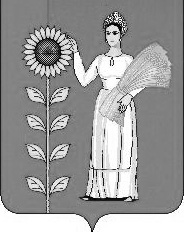 